Hi [Contact name, organization name],I want to share some changes that are happening with the Madison Public Library’s summer reading program. As of June 8, we’ll be launching a new Madison-wide community celebration of reading - everyone is invited to participate no matter what kind of reading they’re doing! To be a part of We Read, find something to read that you love, share it with a friend or share it on social media and join in the conversation about your favorite ways to read. 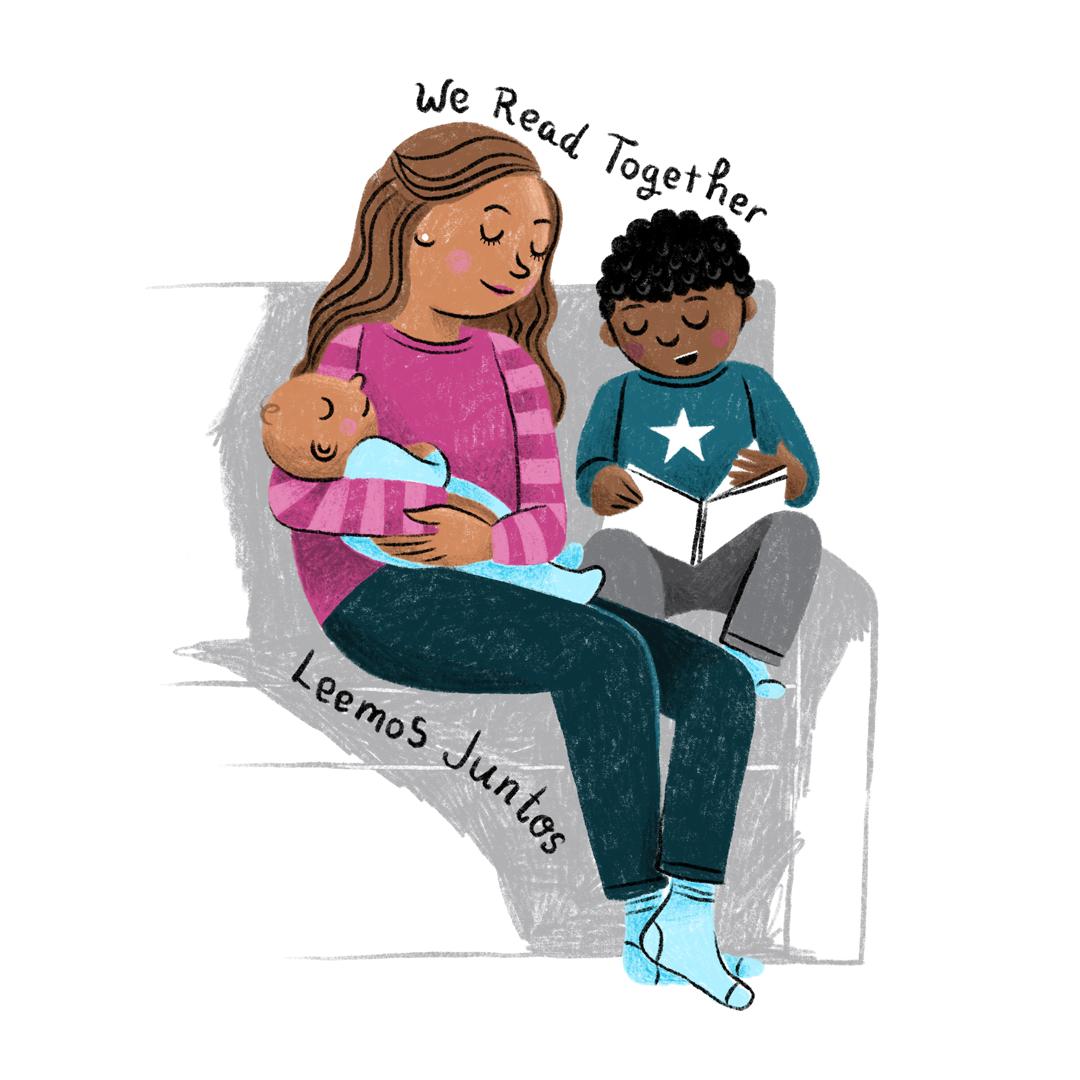 “Love it! How can I help?”So glad you asked! You can:Send an email like this one out to [your partners/the parents of your kids]. Show us how you read by liking/sharing/tagging @MadisonPublicLibrary on Instagram and using the hashtag #WeReadMadison. We’ll be debuting a new We Read theme every 2 weeks.Visit the We Read Media Kit for shareable social media graphics, downloadable posters, coloring sheets and an interactive zine. Sign up for the Library Kids newsletter where you’ll get updates about We Read.Visit madisonpubliclibrary.com/weread to learn more about why and how we made changes to the summer reading program or to help us spread the word about We Read. THANK YOU![Your name here]